ANEXO II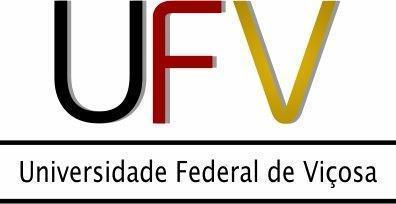 Programa de Pós-Graduação em Fitopatologia - Universidade Federal de ViçosaPRIMEIRO PERÍODO LETIVO DE 2024FORMULÁRIO PARA AVALIAÇÃO DO CURRÍCULO LATTES OU CURRICULUM VITAE PARA OS CANDIDATOS AO MESTRADO E DOUTORADOUsar o arquivo .docx disponível para download na página de inscriçãoNome do Candidato: ________________________________________________________Nível Pretendido: (  ) Mestrado  (  ) DoutoradoNome do Orientador principal ______________________________________________Nome do Orientador opcional: ______________________________________________Justificativa para a escolha da área/orientador: ____________________________________________________________________________________________________________________________________________________________________________________________________________________________________________________________________________________________________________________________________1. Experiência ProfissionalOs pontos obtidos por cada candidato serão somados e atribuída uma nota de 0 (zero) a 10 (dez) proporcionalmente à pontuação máxima (dez) equivalente à nota do candidato que obteve a maior pontuação.2. Produção CientíficaOs pontos obtidos por cada candidato serão somados e atribuída uma nota de 0 (zero) a 10 (dez) proporcionalmente à pontuação máxima (dez) equivalente à nota do candidato que obteve a maior pontuação.ItensPontuaçõesValores ObtidosEstágio e vínculo empregatícioEstágio e vínculo empregatícioEstágio e vínculo empregatícioEstágio em Fitopatologia1 semestre  = 2 ponto______________Limite máximo 10 pontosEstágio em Outras áreas1 semestre  = 1,5 pontos______________Limite máximo 10 pontosVínculo celetista ou autônomo com CNPJ ativo1 semestre  = 1,5 pontos______________Limite máximo 10 pontosIniciação CientíficaIniciação CientíficaIniciação CientíficaFitopatologia1 semestre = 1,5 pontosOutras áreas1 semestre = 1,0 pontoBolsa no Programa PET1 semestre = 1,0 pontoBolsa de AperfeiçoamentoBolsa de AperfeiçoamentoBolsa de AperfeiçoamentoFitopatologia1 semestre = 2,0 pontosOutras áreas1 semestre = 1,5 pontosMonitoriaMonitoriaMonitoriaFitopatologia1 semestre = 0,6 pontosOutras áreas1 semestre = 0,4 pontos0,1 pontos por cursoReunião Científica, Encontro e Semana Científica na área de Fitopatologia e ou Fitossanidade0,1 pontos por eventoCongresso, Simpósio e Workshop na área de Fitopatologia e ou Fitossanidade0,2 pontos por eventoVínculo celetista ou autônomo com CNPJ ativo1 ponto ItensPontuaçõesValores ObtidosResumo como primeiro autor0,25 pontos por resumo______________Limite máximo 8 pontosResumo como co-autor0,10 pontos por resumo______________Limite máximo 2 pontosArtigo publicado em periódico nacional como primeiro autor2,0 pontos por artigoArtigo publicado em periódico nacional como co-autor1,0 pontos por artigoArtigo publicado em periódico internacional como primeiro autor4,0 pontos por artigoArtigo publicado em periódico internacional como co-autor2,0 pontos por artigoNota Científica/Comunicação/Short Communication/First Report como primeiro autor0,5 pontos por publicaçãoNota Científica/Comunicação/Short Communication/First Report como co-autor0,25 pontos por publicaçãoComunicado Técnico como primeiro autor0,4 pontos por ComunicadoComunicado Técnico como co-autor0,2 pontos por ComunicadoCapítulo de livro como primeiro autor0,8 pontos por CapítuloCapítulo de livro como co-autor0,4 pontos por Capítulo